§4116.  Certification of domestic violence intervention programs1.  Rules establishing standards and procedures for certification.  The Department of Corrections, referred to in this section as "the department," shall adopt rules pursuant to the Maine Administrative Procedure Act, in consultation with the Maine Commission on Domestic and Sexual Abuse, as established by Title 5, section 12004‑I, subsection 74‑C, that establish standards and procedures for certification of domestic violence intervention programs.  The department, in consultation with the commission, shall review and certify programs that meet the standards.  Rules adopted pursuant to this section are routine technical rules as defined in Title 5, chapter 375, subchapter 2‑A.[PL 2021, c. 647, Pt. A, §3 (NEW); PL 2021, c. 647, Pt. B, §65 (AFF).]2.  Information sharing with certified domestic violence intervention programs.  In a criminal proceeding that results in the issuance of a court order that directs a person to complete a certified domestic violence intervention program, within 7 days of the issuance of the order the attorney for the State shall provide to the certified domestic violence intervention program in which the person has enrolled or will enroll:A.  The incident report from a law enforcement agency submitted to the attorney for the State that is most relevant to the criminal proceeding, which the certified domestic violence intervention program is authorized to receive pursuant to Title 16, section 805‑A, subsection 1, paragraph E; and  [PL 2023, c. 235, §5 (AMD).]B.  The last known contact information for the victim in the criminal proceeding.  [PL 2021, c. 647, Pt. A, §3 (NEW); PL 2021, c. 647, Pt. B, §65 (AFF).][PL 2023, c. 235, §5 (AMD).]SECTION HISTORYPL 2021, c. 647, Pt. A, §3 (NEW). PL 2021, c. 647, Pt. B, §65 (AFF). PL 2023, c. 235, §5 (AMD). The State of Maine claims a copyright in its codified statutes. If you intend to republish this material, we require that you include the following disclaimer in your publication:All copyrights and other rights to statutory text are reserved by the State of Maine. The text included in this publication reflects changes made through the First Regular and First Special Session of the 131st Maine Legislature and is current through November 1, 2023
                    . The text is subject to change without notice. It is a version that has not been officially certified by the Secretary of State. Refer to the Maine Revised Statutes Annotated and supplements for certified text.
                The Office of the Revisor of Statutes also requests that you send us one copy of any statutory publication you may produce. Our goal is not to restrict publishing activity, but to keep track of who is publishing what, to identify any needless duplication and to preserve the State's copyright rights.PLEASE NOTE: The Revisor's Office cannot perform research for or provide legal advice or interpretation of Maine law to the public. If you need legal assistance, please contact a qualified attorney.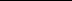 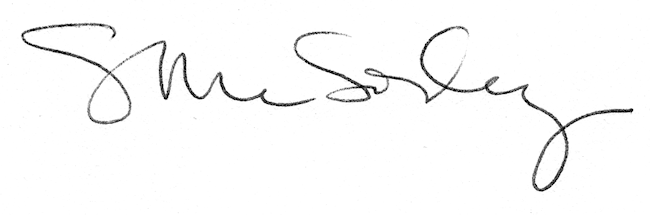 